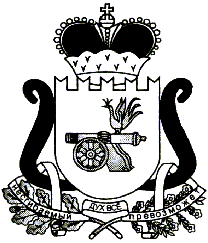 АДМИНИСТРАЦИЯ МУНИЦИПАЛЬНОГО ОБРАЗОВАНИЯ«ЕЛЬНИНСКИЙ РАЙОН» СМОЛЕНСКОЙ ОБЛАСТИП О С Т А Н О В Л Е Н И Еот  29.12.2017 №  936г. ЕльняО внесении изменений в муниципальную программу «Обеспечение безопасности гидротехнических сооружений на территории муниципального образования «Ельнинский район» Смоленской области на 2014-2020 годы»Администрация муниципального образования «Ельнинский район» Смоленской областип о с т а н о в л я е т :1. Внести в муниципальную программу «Обеспечение безопасности гидротехнических сооружений на территории муниципального образования «Ельнинский район» Смоленской области на 2014-2020 годы», утвержденную постановлением Администрации муниципального образования «Ельнинский район» Смоленской области от 13.02.2015 № 81 (в редакции постановлений Администрации муниципального образования «Ельнинский район» Смоленской области 
от 08.07.2015 № 263, от 13.08.2015 № 287, от 25.11.2015 № 480, от 08.02.2016 № 93, от 01.11.2016 № 1090, от 21.12.2016 № 1241) (далее – Программа), следующие изменения:1.1. Позицию «Объемы ассигнований муниципальной программы (по годам реализации и в разрезе источников финансирования)» паспорта Программы изложить в следующей редакции:1.2. Раздел 4 Программы «Обоснование ресурсного обеспечения Программы» изложить в следующей редакции:«Мероприятия Программы реализуются за счет средств федерального, областного бюджета и местного бюджета муниципального образования «Ельнинский район» Смоленской области.Объемы финансирования мероприятий Программы подлежат корректировке и ежегодному уточнению при формировании и утверждении бюджетов на очередной финансовый год с учётом индексов – дефляторов цен на соответствующий календарный год и норм областного закона об областном бюджете на соответствующий финансовый год, предусматривающий средства на реализацию Программы.План реализации  муниципальной Программы представлен в приложении № 2.Общий объем финансирования Программы в 2014-2020 годах составит 9710,59841 тыс. рублей.».1.3. Приложение № 1 «Целевые показатели реализации муниципальной программы «Обеспечение безопасности гидротехнических сооружений на территории муниципального образования «Ельнинский район» Смоленской области на 2014 – 2020 годы»» изложить в следующей редакции:  Целевые показателиреализации муниципальной программы«Обеспечение безопасности гидротехнических сооружений на территории муниципального образования «Ельнинский район» Смоленской области на 2014 – 2020 годы»1.4. Приложение № 2 «План реализации муниципальной программы 
«Обеспечение безопасности гидротехнических сооружений на территории муниципального образования «Ельнинский район» Смоленской области на 2014-2020 годы» изложить в новой редакции:ПЛАН реализации муниципальной программы «Обеспечение безопасности гидротехнических сооружений на территории муниципального образования «Ельнинский район» Смоленской области на 2014 – 2020 годы»  2. Контроль за исполнением настоящего постановления оставляю за собой.Глава муниципального образования«Ельнинский район» Смоленской области			    Н.Д. МищенковОбъемы  ассигнований муниципальной программы (по годам реализации и в разрезе источников финансирования)2014-2020 годы2014 год2015 год2016 год2017 год2018 год2019 год2020 годОбщий объём финансированиятыс.руб.9710,59841533,55199,512672070,585741368,81015,20Федеральный бюджет, тыс.руб.7642,08402005052,037791676,346230913,70Областной бюджет,   тыс.руб.1497,39267000228,592671268,800Местный бюджет, тыс.руб.571,12172533,5147,47488165,64684100,0101,50№ п/пНаименование  показателяЕдиница измеренияБазовые значения показателей по годамБазовые значения показателей по годамПланируемые значения показателей (на период реализации решения Ельнинского районного Совета депутатов о местном бюджете) (шт.)Планируемые значения показателей (на период реализации решения Ельнинского районного Совета депутатов о местном бюджете) (шт.)Планируемые значения показателей (на период реализации решения Ельнинского районного Совета депутатов о местном бюджете) (шт.)Планируемые значения показателей (на период реализации решения Ельнинского районного Совета депутатов о местном бюджете) (шт.)Планируемые значения показателей (на период реализации решения Ельнинского районного Совета депутатов о местном бюджете) (шт.)Планируемые значения показателей (на период реализации решения Ельнинского районного Совета депутатов о местном бюджете) (шт.)Планируемые значения показателей (на период реализации решения Ельнинского районного Совета депутатов о местном бюджете) (шт.)№ п/пНаименование  показателяЕдиница измерения201220132014201520162017201820192020Цель: Обеспечение защищённости населения и объектов экономики от наводнений и иного негативного воздействия вод и восстановление водных объектов до состояния, обеспечивающего экологически благоприятные условия жизни населения.Цель: Обеспечение защищённости населения и объектов экономики от наводнений и иного негативного воздействия вод и восстановление водных объектов до состояния, обеспечивающего экологически благоприятные условия жизни населения.Цель: Обеспечение защищённости населения и объектов экономики от наводнений и иного негативного воздействия вод и восстановление водных объектов до состояния, обеспечивающего экологически благоприятные условия жизни населения.Цель: Обеспечение защищённости населения и объектов экономики от наводнений и иного негативного воздействия вод и восстановление водных объектов до состояния, обеспечивающего экологически благоприятные условия жизни населения.Цель: Обеспечение защищённости населения и объектов экономики от наводнений и иного негативного воздействия вод и восстановление водных объектов до состояния, обеспечивающего экологически благоприятные условия жизни населения.Цель: Обеспечение защищённости населения и объектов экономики от наводнений и иного негативного воздействия вод и восстановление водных объектов до состояния, обеспечивающего экологически благоприятные условия жизни населения.Цель: Обеспечение защищённости населения и объектов экономики от наводнений и иного негативного воздействия вод и восстановление водных объектов до состояния, обеспечивающего экологически благоприятные условия жизни населения.Цель: Обеспечение защищённости населения и объектов экономики от наводнений и иного негативного воздействия вод и восстановление водных объектов до состояния, обеспечивающего экологически благоприятные условия жизни населения.Цель: Обеспечение защищённости населения и объектов экономики от наводнений и иного негативного воздействия вод и восстановление водных объектов до состояния, обеспечивающего экологически благоприятные условия жизни населения.Цель: Обеспечение защищённости населения и объектов экономики от наводнений и иного негативного воздействия вод и восстановление водных объектов до состояния, обеспечивающего экологически благоприятные условия жизни населения.1.Количество затампонированных бесхозяйных артезианских скважинед.-------47-2.Количество гидротехнических сооружений, приведенных в безопасное техническое состояниеед.----11---3.Увеличение доли гидротехнических сооружений, приведённых в безопасное техническое состояние, в общем количестве гидротехнических сооружений с неудовлетворительным и опасным уровнем безопасности%----1020---4.Количество проведенных оценок уязвимости объектов транспортной инфраструктурыед.--1------Наименование Исполнительмероприятия Источник финансового   обеспечения (расшифро-вать)Объем средств на реализацию муниципальной программы на отчетный год и плановый период (тыс. рублей)Объем средств на реализацию муниципальной программы на отчетный год и плановый период (тыс. рублей)Объем средств на реализацию муниципальной программы на отчетный год и плановый период (тыс. рублей)Объем средств на реализацию муниципальной программы на отчетный год и плановый период (тыс. рублей)Объем средств на реализацию муниципальной программы на отчетный год и плановый период (тыс. рублей)Объем средств на реализацию муниципальной программы на отчетный год и плановый период (тыс. рублей)Объем средств на реализацию муниципальной программы на отчетный год и плановый период (тыс. рублей)Объем средств на реализацию муниципальной программы на отчетный год и плановый период (тыс. рублей)Планируемое значение показателя реализации муниципальной программы на отчетный год и плановый период Планируемое значение показателя реализации муниципальной программы на отчетный год и плановый период Планируемое значение показателя реализации муниципальной программы на отчетный год и плановый период Планируемое значение показателя реализации муниципальной программы на отчетный год и плановый период Планируемое значение показателя реализации муниципальной программы на отчетный год и плановый период Планируемое значение показателя реализации муниципальной программы на отчетный год и плановый период Планируемое значение показателя реализации муниципальной программы на отчетный год и плановый период Наименование Исполнительмероприятия Источник финансового   обеспечения (расшифро-вать)всего2014201520162017201820192020201420152016201720182019202012345678910111213141516171819Цель: Обеспечение защищённости населения и объектов экономики от наводнений и иного негативного воздействия вод и восстановление водных объектов до состояния, обеспечивающего экологически благоприятные условия жизни населенияЦель: Обеспечение защищённости населения и объектов экономики от наводнений и иного негативного воздействия вод и восстановление водных объектов до состояния, обеспечивающего экологически благоприятные условия жизни населенияЦель: Обеспечение защищённости населения и объектов экономики от наводнений и иного негативного воздействия вод и восстановление водных объектов до состояния, обеспечивающего экологически благоприятные условия жизни населенияЦель: Обеспечение защищённости населения и объектов экономики от наводнений и иного негативного воздействия вод и восстановление водных объектов до состояния, обеспечивающего экологически благоприятные условия жизни населенияЦель: Обеспечение защищённости населения и объектов экономики от наводнений и иного негативного воздействия вод и восстановление водных объектов до состояния, обеспечивающего экологически благоприятные условия жизни населенияЦель: Обеспечение защищённости населения и объектов экономики от наводнений и иного негативного воздействия вод и восстановление водных объектов до состояния, обеспечивающего экологически благоприятные условия жизни населенияЦель: Обеспечение защищённости населения и объектов экономики от наводнений и иного негативного воздействия вод и восстановление водных объектов до состояния, обеспечивающего экологически благоприятные условия жизни населенияЦель: Обеспечение защищённости населения и объектов экономики от наводнений и иного негативного воздействия вод и восстановление водных объектов до состояния, обеспечивающего экологически благоприятные условия жизни населенияЦель: Обеспечение защищённости населения и объектов экономики от наводнений и иного негативного воздействия вод и восстановление водных объектов до состояния, обеспечивающего экологически благоприятные условия жизни населенияЦель: Обеспечение защищённости населения и объектов экономики от наводнений и иного негативного воздействия вод и восстановление водных объектов до состояния, обеспечивающего экологически благоприятные условия жизни населенияЦель: Обеспечение защищённости населения и объектов экономики от наводнений и иного негативного воздействия вод и восстановление водных объектов до состояния, обеспечивающего экологически благоприятные условия жизни населенияЦель: Обеспечение защищённости населения и объектов экономики от наводнений и иного негативного воздействия вод и восстановление водных объектов до состояния, обеспечивающего экологически благоприятные условия жизни населенияЦель: Обеспечение защищённости населения и объектов экономики от наводнений и иного негативного воздействия вод и восстановление водных объектов до состояния, обеспечивающего экологически благоприятные условия жизни населенияЦель: Обеспечение защищённости населения и объектов экономики от наводнений и иного негативного воздействия вод и восстановление водных объектов до состояния, обеспечивающего экологически благоприятные условия жизни населенияЦель: Обеспечение защищённости населения и объектов экономики от наводнений и иного негативного воздействия вод и восстановление водных объектов до состояния, обеспечивающего экологически благоприятные условия жизни населенияЦель: Обеспечение защищённости населения и объектов экономики от наводнений и иного негативного воздействия вод и восстановление водных объектов до состояния, обеспечивающего экологически благоприятные условия жизни населенияЦель: Обеспечение защищённости населения и объектов экономики от наводнений и иного негативного воздействия вод и восстановление водных объектов до состояния, обеспечивающего экологически благоприятные условия жизни населенияЦель: Обеспечение защищённости населения и объектов экономики от наводнений и иного негативного воздействия вод и восстановление водных объектов до состояния, обеспечивающего экологически благоприятные условия жизни населенияЦель: Обеспечение защищённости населения и объектов экономики от наводнений и иного негативного воздействия вод и восстановление водных объектов до состояния, обеспечивающего экологически благоприятные условия жизни населения1. Гарантированное обеспечение водными ресурсами1. Гарантированное обеспечение водными ресурсами1. Гарантированное обеспечение водными ресурсами1. Гарантированное обеспечение водными ресурсами1. Гарантированное обеспечение водными ресурсами1. Гарантированное обеспечение водными ресурсами1. Гарантированное обеспечение водными ресурсами1. Гарантированное обеспечение водными ресурсами1. Гарантированное обеспечение водными ресурсами1. Гарантированное обеспечение водными ресурсами1. Гарантированное обеспечение водными ресурсами1. Гарантированное обеспечение водными ресурсами1. Гарантированное обеспечение водными ресурсами1. Гарантированное обеспечение водными ресурсами1. Гарантированное обеспечение водными ресурсами1. Гарантированное обеспечение водными ресурсами1. Гарантированное обеспечение водными ресурсами1.1.Количество затампонированных бесхозяйных артезианских скважинхххххххххх-----47-1.2.Проведение инвентаризации в муниципальном образовании «Ельнинский район» Смоленской областиАдминистрация муниципального образования «Ельнинский район» Смоленской областиМестный бюджет18,8ххххххх1.2.Проведение инвентаризации в муниципальном образовании «Ельнинский район» Смоленской областиАдминистрация муниципального образования «Ельнинский район» Смоленской областиОбластной бюджет168,8168,8ххххххх1.3.Проведение работ по ликвидационному тампонажу в муниципальном образовании «Ельнинский район» Смоленской областиАдминистрация муниципального образования «Ельнинский район» Смоленской области  Местный бюджет101,5101,5ххххххх1.3.Проведение работ по ликвидационному тампонажу в муниципальном образовании «Ельнинский район» Смоленской областиАдминистрация муниципального образования «Ельнинский район» Смоленской области  Федеральный бюджет913,7913,7хххххххИтого Итого Местный бюджет101,500000101,50ххх хх ххИтого Итого Областной бюджет168,80000168,800хххххххИтого Итого Федеральный бюджет913,700000913,70ххххххх2. Основное мероприятие. Защита от негативного воздействия вод населения и объектов экономики2. Основное мероприятие. Защита от негативного воздействия вод населения и объектов экономики2. Основное мероприятие. Защита от негативного воздействия вод населения и объектов экономики2. Основное мероприятие. Защита от негативного воздействия вод населения и объектов экономики2. Основное мероприятие. Защита от негативного воздействия вод населения и объектов экономики2. Основное мероприятие. Защита от негативного воздействия вод населения и объектов экономики2. Основное мероприятие. Защита от негативного воздействия вод населения и объектов экономики2. Основное мероприятие. Защита от негативного воздействия вод населения и объектов экономики2. Основное мероприятие. Защита от негативного воздействия вод населения и объектов экономики2. Основное мероприятие. Защита от негативного воздействия вод населения и объектов экономики2. Основное мероприятие. Защита от негативного воздействия вод населения и объектов экономики2. Основное мероприятие. Защита от негативного воздействия вод населения и объектов экономики2. Основное мероприятие. Защита от негативного воздействия вод населения и объектов экономики2. Основное мероприятие. Защита от негативного воздействия вод населения и объектов экономики2. Основное мероприятие. Защита от негативного воздействия вод населения и объектов экономики2. Основное мероприятие. Защита от негативного воздействия вод населения и объектов экономики2. Основное мероприятие. Защита от негативного воздействия вод населения и объектов экономики2. Основное мероприятие. Защита от негативного воздействия вод населения и объектов экономики2. Основное мероприятие. Защита от негативного воздействия вод населения и объектов экономики2.1.Количество гидротехнических сооружений, приведенных в безопасное техническое состояние хххххххххх--11---2.2.Увеличение доли гидротехнических сооружений, приведённых в безопасное техническое состояние, в общем количестве гидротехнических сооружений с неудовлетворительным и опасным уровнем безопасностихххххххххх--1020---2.3.Проведение проектно-изыскательских работ, разработка проектно-сметной документации и прохождение государственной экспертизы проектно-сметной документации на капитальный ремонт бесхозяйных гидротехнических сооруженийАдминистрация муниципального образования «Ельнинский район» Смоленской области Местный бюджет15828100ххххххх2.3.Проведение проектно-изыскательских работ, разработка проектно-сметной документации и прохождение государственной экспертизы проектно-сметной документации на капитальный ремонт бесхозяйных гидротехнических сооруженийАдминистрация муниципального образования «Ельнинский район» Смоленской области Областной бюджет11001100ххххххх2.4.Капитальный ремонт гидротехнического сооружения пруда на ручье без названия у д.Высокое Ельнинского района Смоленской области Администрация муниципального образования «Ельнинский район» Смоленской области Местный бюджет119747,88119747,88ххххххх2.4.Капитальный ремонт гидротехнического сооружения пруда на ручье без названия у д.Высокое Ельнинского района Смоленской области Администрация муниципального образования «Ельнинский район» Смоленской области Областной бюджетххххххх2.4.Капитальный ремонт гидротехнического сооружения пруда на ручье без названия у д.Высокое Ельнинского района Смоленской области Администрация муниципального образования «Ельнинский район» Смоленской области Федеральный бюджет5052,037795052,03779ххххххх2.5.Капитальный ремонт гидротехнического сооружения пруда на реке Казаринка у д.Данино Ельнинского района Смоленской области Администрация муниципального образования «Ельнинский район» Смоленской области Местный бюджет165,64684165,646842.5.Капитальный ремонт гидротехнического сооружения пруда на реке Казаринка у д.Данино Ельнинского района Смоленской области Администрация муниципального образования «Ельнинский район» Смоленской области Областной бюджет228,59267228,592672.5.Капитальный ремонт гидротехнического сооружения пруда на реке Казаринка у д.Данино Ельнинского района Смоленской области Администрация муниципального образования «Ельнинский район» Смоленской области Федеральный бюджет1676,346231676,34623Итого по основному мероприятию  муниципальной программыИтого по основному мероприятию  муниципальной программыМестный бюджет413,1217200147,47488165,6468410000хххххххИтого по основному мероприятию  муниципальной программыИтого по основному мероприятию  муниципальной программыОбластной бюджет1328,59267000228,59267110000хххххххИтого по основному мероприятию  муниципальной программыИтого по основному мероприятию  муниципальной программыФедеральный бюджет6728,38402005052,037791676,34623000ххххххх3. Обеспечение транспортной инфраструктуры ГТС на реке Десна3. Обеспечение транспортной инфраструктуры ГТС на реке Десна3. Обеспечение транспортной инфраструктуры ГТС на реке Десна3. Обеспечение транспортной инфраструктуры ГТС на реке Десна3. Обеспечение транспортной инфраструктуры ГТС на реке Десна3. Обеспечение транспортной инфраструктуры ГТС на реке Десна3. Обеспечение транспортной инфраструктуры ГТС на реке Десна3. Обеспечение транспортной инфраструктуры ГТС на реке Десна3. Обеспечение транспортной инфраструктуры ГТС на реке Десна3. Обеспечение транспортной инфраструктуры ГТС на реке Десна3. Обеспечение транспортной инфраструктуры ГТС на реке Десна3. Обеспечение транспортной инфраструктуры ГТС на реке Десна3. Обеспечение транспортной инфраструктуры ГТС на реке Десна3. Обеспечение транспортной инфраструктуры ГТС на реке Десна3. Обеспечение транспортной инфраструктуры ГТС на реке Десна3. Обеспечение транспортной инфраструктуры ГТС на реке Десна3. Обеспечение транспортной инфраструктуры ГТС на реке Десна3. Обеспечение транспортной инфраструктуры ГТС на реке Десна3. Обеспечение транспортной инфраструктуры ГТС на реке Десна3.1.Количество проведенных оценок уязвимости объектов транспортной инфраструктурыхххххххххх1------3.2.Оценка уязвимости объекта транспортной инфраструктуры (ГТС на реке Десна в г. Ельня)Администрация муниципального образования «Ельнинский район» Смоленской области  Местный бюджет5353ххххххх3.3.Содержание и обслуживание ГТС на реке Десна в г. ЕльнеАдминистрация муниципального образования «Ельнинский район» Смоленской области  Местный бюджетххххххх3.4.Подготовка документов для исключения ГТС на реке Десна в г.Ельня из Реестра категорированных объектов транспортной инфраструктуры и транспортных средств Администрация муниципального образования «Ельнинский район» Смоленской области Местный бюджет3,53,5хххххххИтого Итого Местный бюджет56,5533,50 0 000хххххххВсего по муниципальной программеВсего по муниципальной программеМестный бюджет 571,12172533,5147,47488165,64684100101,50хххххххВсего по муниципальной программеВсего по муниципальной программеОбластной бюджет1497,39267000228,592671268,800хххххххВсего по муниципальной программеВсего по муниципальной программеФедеральный бюджет7642,08402005052,037791676,346230913,70хххххххОтп.1 экз. – в делоРазослать: пр., отд. экон., фин. упр., бух.,Исп. Л.Н. Петрушенковаотд. ЖКХ-2экз.тел. 4-14-4429.12.2017 г.Разработчик:Л.Н. Петрушенковател. 4-14-4429.12.2017 г.Визы:Е.А. Жукова               ______________«___»______ 2017 г.Л.Н. Петрушенкова    ______________«___»______ 2017 г.О.И. Новикова            ______________«___»______ 2017 г.С.В. Кизунова            ______________«___»______ 2017 г.Т.В. Орещенкова          ______________«___»______ 2017 г.